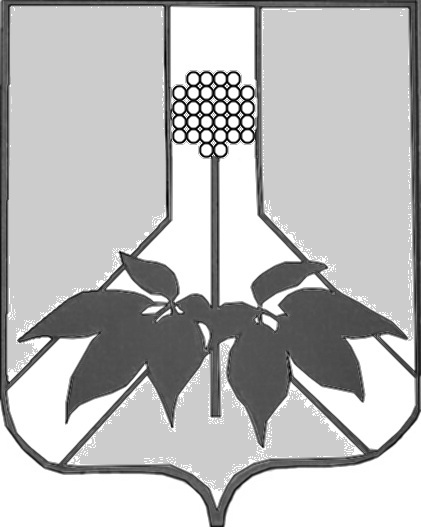 ДУМА  ДАЛЬНЕРЕЧЕНСКОГО МУНИЦИПАЛЬНОГО  РАЙОНАРЕШЕНИЕ29 октября 2019 года                                               г. Дальнереченск                                            №  645О принятии к сведению информации администрации Дальнереченского муниципального района  о прогнозе социально-экономического развития Дальнереченского муниципального района         Заслушав  и обсудив  информацию администрации Дальнереченского муниципального района о прогнозе социально-экономического развития Дальнереченского муниципального района, Дума Дальнереченского муниципального района,РЕШИЛА: Принять к сведению представленную информацию (прилагается).Настоящее решение вступает в силу со дня его принятия.Председатель Думы  Дальнереченскогомуниципального района 				             Н. В. Гуцалюк                                                                    «СОГЛАСОВАНО»                                                                          Глава Дальнереченского                                                                          муниципального района                                                                                ___________В.С. Дернов                                                                                    «_01_» _августа_2019 г.П Р О Г Н О ЗСОЦИАЛЬНО-ЭКОНОМИЧЕСКОГО РАЗВИТИЯ ДАЛЬНЕРЕЧЕНСКОГО МУНИЦИПАЛЬНОГО РАЙОНАНА 2020 ГОД И НА ПЕРИОД  ДО 2022 ГОДАПояснительная запискак основным показателям прогноза  социально-экономического развития Дальнереченского муниципального района на 2020 год и плановый период 2021-2022 годовОсновные показатели и параметры прогноза социально-экономического развития Дальнереченского муниципального района на 2020 год и плановый период 2021 и 2022 годов разработан в соответствии с Бюджетным Кодексом Российской Федерации, Правилами разработки, корректировки, осуществления мониторинга и контроля реализации прогноза социально-экономического развития Российской Федерации на среднесрочный период, утвержденными Постановлением Правительства Российской Федерации от 14.11.2015 №1234, с учетом обновлений и целей, поставленных Указом Президента Российской Федерации от 07 мая 2018 г. № 204 «О национальных целях и стратегических задачах развития Российской Федерации на период до 2024 года».При подготовке основных параметров прогноза были использованы данные государственной и ведомственной статистики, данные Пенсионного фонда, КГКУ «Центр занятости населения», а также экономические показатели Минэкономразвития РФ, данные предприятий и учреждений района, структурных подразделений администрации муниципального района.В прогнозных расчетах показателей учитывались оперативные данные и предварительные итоги финансовой и хозяйственной деятельности предприятий и организаций различных секторов экономики территории, а также социально-демографических процессов, тенденции их развития и другие условия функционирования экономики и социальной сферы в Дальнереченском муниципальном районе.Обзорная оценка социально-экономической ситуацииДальнереченского муниципального районаПлощадь Дальнереченского муниципального района составляет 723,5 тыс. га. В состав района входит 30 населенных пункта, образующих 6 сельских поселений с численностью (по состоянию на 01.01.2019г.) – 9 362 человек. Последние пять лет наблюдается тенденция снижения демографического потенциала территории. По данным территориального органа федеральной службы государственной статистики по Приморскому краю на 1 января 2019 года численность постоянного населения Дальнереченского района составила 9 362 человек, что ниже показателя  прошлого года на 214 человек или на 2,2%. Из них: моложе трудоспособного возраста  - 1,9 тыс.чел., трудоспособного возраста  – 4,9 тыс.чел., старше трудоспособного возраста – 2,5 тыс.чел.За отчетный период в 2018 году родилось 93 человека (на 12 человек или на 11,4 % меньше чем за 2017 год), умерло 152 человека (на 7 человек или на  4,4 % меньше чем за 2017 год). Число умерших превысило число родившихся на 59 человек. На демографическую ситуацию оказывает большое влияние миграционный отток населения, что сказывается на сокращении численности работников на предприятиях района. Так, за 2018 год естественная убыль населения составила – 150 человек, что больше уровня прошлого периода на 49 человек или на 48,5%. Средняя продолжительность жизни: у  женщин - 72,0 года, у мужчин -  63 года.  По данным территориального органа федеральной службы государственной статистики по Приморскому краю на 01.01.2019 года на территории Дальнереченского муниципального района учтено 257 субъекта хозяйствования, из них - 86 юридических лица (больше на 1 субъект против 2017г. или – 1,1%), что составило 0,13 % от общекраевого числа юридических лиц и 171 индивидуальных предпринимателей (больше на 1 субъект против 2017г. или – 1,1%), что составило 0,3 % от общекраевого числа предпринимателей. По видам экономической деятельности хозяйствующие субъекты распределяются: торговли, общественного питания и бытового обслуживания – 94 ед., сельское и лесное хозяйство – 76 ед., обрабатывающие производства и транспортировка и хранение –27 ед. и прочие – 60 ед. По организационно-правовым формам юридические лица распределились следующим образом: коммерческие – 45/52,3%, некоммерческие - 41/47,7%, в т.ч. муниципальная – 34/39,5%, потребительские кооперативы – 2/2,3%. Большая часть организаций и предприятий являются коммерческими 52,3%.Динамика создания новых организаций и регистрации индивидуальных предпринимателей в 2020-2022 годы является положительной в связи с нарастанием потенциала развития сельского хозяйства. Основные цели и задачи на среднесрочный прогнозируемый период.Основными направлениями деятельности на 2020 год и на период до 2022 года администрация Дальнереченского муниципального района определила направления, над осуществлением которых работала в течение предшествующих лет, а именно:     - укрепление экономической основы района и стимулирование деятельности предприятий всех форм собственности и малого предпринимательства;     - создание условий для активизации инвестиционной привлекательности района;    - обеспечение достойного уровня жизни населения путем удовлетворения социальных, культурных потребностей, поддержания здорового образа жизни, поддержки молодежи и молодых семей, а так же обеспечение детей-сирот жильем.В течение 2020-2022 годов социально-экономическая политика района будет  направлена на реализацию и решение следующих задач и вопросов:    - проведение административной реформы, направленной на достижение до 2022 года национальных целей социально-экономического развития по повышению реальных доходов граждан, повышение уровня благосостояния жителей района;   - повышение уровня качества путем формирования комфортной городской среды;   - повышение эффективности бюджетных расходов, формирование бюджетных параметров исходя из необходимости безусловного исполнения действующих расходных обязательств, в том числе с учетом их оптимизации и эффективности исполнения, осуществления взвешенного подхода к принятию новых расходных обязательств и сокращения неэффективных расходов;   - увеличение доходной части бюджета Дальнереченского муниципального района путем принятия дополнительных мер по улучшению собираемости налогов и других обязательных платежей;    - совершенствование инструментов программно-целевого планирования и управления с учетом приоритетов социально-экономического развития района и реальных финансовых возможностей консолидированного бюджета Дальнереченского муниципального района, дальнейшего совершенствования системы оценки эффективности реализации муниципальных программ;     - реализация мероприятий в цели достижения целевых показателей национальных проектов;     - продолжение реализации комплекса мер направленных на содействие занятости граждан предпенсионного возраста, развитие самозанятости населения, увеличение количества субъектов предпринимательства, увеличение доли производимых ими товаров, работ и услуг в валовом продукте;     - реализовать мероприятия по строительству и реконструкции автомобильных дорог общего пользования;     - реализовать стандарт по развитию конкуренции на приоритетных и социально-экономических рынках  Дальнереченского муниципального района;    - осуществление мер, направленных на сохранение и увеличение объемов  промышленного и сельскохозяйственного производства;     - поддержка предпринимательства и малого бизнеса как фактора стабильности экономики района, привлечение в экономику района частных инвестиций.Выпуск товаров, работ и предоставления услуг (валовой внутренний продукт территории).В настоящее время предприятия Дальнереченского муниципального района производят и реализуют 0,03 % промышленной продукции края, вырабатывается 0,04 % электроэнергии, оборот организаций - 0,01 %. На территории  района сосредоточено 0,07 % розничного товарооборота, 0,06 % - общественного питания, 0,01 % - оказанных платных услуг населению. В структуре внутреннего валового продукта территории, большая доля приходится на производство продукции  сельского хозяйства и розничной торговли, платных услуг населению. По предварительной оценке, валовой  выпуск продукции, работ и услуг территории района за  2019 год составит  рост 1,3 % от показателя 2018 года (в сопоставимых ценах).Производство тепловой энергии, газа и воды, объемы выполненных строительных   работ по территории района с 2015 года статистический учет не ведется в связи с отсутствием крупных и средних строительных организаций. Объем отгруженных товаров собственного производства, выполненных работ и услуг по крупным и средним организациям в 2018 году составил 104,4 % к показателям соответствующего периода прошлого года. Ожидаемое исполнение в 2019 году -  102,3 %. В прогнозном варианте до 2022 года ожидаемое исполнение составит 102,9 % при условии сохранения и развития хозяйственной структуры экономики района.Строительство Основной объем строительно-монтажных работ в 2018 году выполнен строительными организациями на объектах жилищно-коммунального хозяйства, ремонт и  содержание автомобильных дорог местного значения.      В рамках дорожной деятельности в отношении автомобильных дорог местного значения в границах населенных пунктов поселений в 2018 году проводились работы за счет средств дорожного фонда. В 2018 году были  отремонтировано 3965 п.м. дорожного полотна, общей площадью 23,5 тыс. м2, отремонтировано 2 шт. трубчатых переезда, работы проводились в следующих населенных пунктах района: с. Рождественка, ул. Партизанская,  ул. 50 лет Октября; с. Сальское, ул. Школьная, ул. Крестьянская, ул. 40 лет Победы, ул. Советская, ул. Комсомольская, ул. Зеленая; с. Веденка, ул. Молодежная, ул. Юбилейная, ул. Калинина; с. Малиново, ул. Луговая, ул. Школьная, с. Ариадное, всего выполнено ремонтных  работ на сумму 17 028,8 тыс. рублей.  В целях содержания муниципальных дорог местного значения по улицам населенных пунктов Сальского сельского поселения Дальнереченского района Приморского края в 2018 году заключены муниципальные контракты на сумму 548,8 тыс. рублей,  которыми предусматривается грейдирование дорог в летний период, уборка снега, очистка придорожных полос (в том числе кюветов) муниципальных дорог от древесно-кустарниковой растительности, скашивание придорожных полос (в том числе кюветов) муниципальных дорог от травяной растительности,  выполнены работы на сумму 445,68 тыс. рублей, в том числе: грейдирование дорог в летний период, уборка снега в селах Сальского сельского поселения на сумму 243,59 тыс. рублей, очистка придорожных полос в с. Эбергард 147,9 тыс. рублей, скашивание придорожных полос (в том числе кюветов) муниципальных дорог от травяной растительности  травокосилками в селах Сальского сельского поселения на сумму 54,1 тыс. рублей.         Администрация Малиновского сельского поселения, администрация Веденкинского сельского поселения, администрация Рождественского сельского поселения, администрация Ракитненского сельского поселения, администрация Ореховского сельского поселения работы по содержанию дорог местного значения выполняют самостоятельно, в рамках переданных поселениям части полномочий по решению вопросов местного значения  Дальнереченского муниципального района выполнено работ на общую  сумму 2 856,9 тыс. рублей. Выполнен капитальный ремонт муниципального жилищного фонда на сумму 1 267,038 тыс. рублей, в селах Сальское, Ракитное и Мартынова Поляна. В целях надлежащего функционирования систем теплоснабжения в районе приобретены материалы для ремонта котельной № 9 с. Ракитное на сумму 460,5 тыс. рублей. В целях поддержания функционирования системы водоснабжения в районе в с. Стретенка выполнен ремонт наружных сетей водоснабжения на сумму 94,8 тыс. рублей и капитальный ремонт наружных водопроводных сетей протяженностью 1,5 км на сумму 741,6 тыс. рублей, в с.Мартынова Поляна отремонтирован шахтный колодец на сумму 68,3 тыс. рублей. Для бесперебойного обеспечения питьевой водой населения с.Веденка, ул.Малая Веденка выполнены работы по строительству эксплуатационной скважины на сумму 1 483,8 тыс. рублей, в этом же населенном пункте выполнены работы по ремонту сетей водоснабжения на сумму 190,0 тыс. рублей.Проведены работы по рекультивации свалок ТБО в селах: Сальское, Веденка, Соловьевка, Междуречье, Ракитное, Орехово, Ариадное, Стретенка, Рождественка, Малиново на сумму 350,0 тыс. рублей. В рамках мероприятий по содержанию мест захоронения выполнены работы в селах района: Рождественка, Веденка, Сальское, Ракитное, Орехово, Ариадное, Соловьевка, Новотроицкое, Боголюбовка, п.Поляны, п.Мартынова Поляна на сумму 176,6 тыс. рублей.Для поддержания в рабочем состоянии и снижения рисков отключения электроэнергии проведены работы по   обслуживанию  электрических сетей и электрооборудования, находящегося в казне Дальнереченского муниципального района на сумму 190, 0 тыс. рублей.В целях защиты населенного пункта Малиново от паводковых вод реки Малиновка выполнены работы по текущему ремонту дамбы обвалования с. Малиново на сумму 498,3 тыс. рублей. Для разработки проектной документации по объекту «Капитальный ремонт дамбы обвалования с. Соловьевка Дальнереченского района Приморского края» выполнены работы по оказанию инжиниринговых услуг по подготовке технического задания и составлению смет на выполнение проектно-изыскательских работ на сумму 70,0 тыс. рублей.В связи с тем, что департаментом здравоохранения Приморского края не установлено здание ФАП в с. Речное не выполнены работы по устройству наружных сетей водоотведения и водоснабжения к этому зданию на сумму 206,2 тыс. рублей.Всего выполнено работ по муниципальной  программе  «Содержание и развитие муниципального хозяйства  Дальнереченского муниципального района» на 2016-2019 годы на сумму 26 453 452,92 рубля.На период 2020-2024 годы в рамках реализации муниципальной программы «Содержание и развитие муниципального хозяйства Дальнереченского муниципального района» планируется финансирование мероприятий на сумму 97 227 733,47  рубля, в том числе на капитальный ремонт муниципального жилищного фонда в селах района, систем теплоснабжения и водоснабжения района, проведение работ по рекультивации свалок ТКО, ремонт и содержание дорог местного значения.             Сельское хозяйство.За 2018 года на территории Дальнереченского района производством сельскохозяйственной продукции занимаются 77 субъектов предпринимательства, из них  61  КФХ  и  16 организаций, а так же более 4 тыс. личных подсобных хозяйств. Основную долю в структуре производства продукции агропромышленного комплекса района занимает растениеводство, что составляет 83,3 % от общего количества предприятий, и   продукция животноводства и птицеводство – 16,7 %. Производством продукции животноводства и птицеводства занимается 2 сельскохозяйственных предприятия и  11 крестьянско-фермерских хозяйства. Растениеводством на территории Дальнереченского района занимаются  65 организаций и КФХ. Выпуск продукции сельского хозяйства в хозяйствах всех категорий в 2018 году составил 709 500 тыс. руб. Так за 2018 год на территории района посеяно: ранних зерновых на площади 449 га, сои – 14282,3 га, кукурузы на зерно – 10,4 га, картофеля – 66,2 га, овощей открытого грунта 14,5 га., бахчи 75,5 га. За 2018 год  заготовлено 1400 тонн грубых кормов, собрано 53 тонны кукурузы, 810 тонн картофеля, урожайность которого составила 100 ц/га, 194 тонны овощей (капусты, огурцов, томатов, перца), урожайность 51 ц/га, 352 тонны убрано бахчи, урожайность которой составляет 60 ц/га. Собрано 768 тонн ранних зерновых, с урожайностью 17 ц/га. Убрано 18275,9 тонн сои с урожайностью 13 ц/га. Отрасль растениеводства имеет устойчивую тенденцию к развитию и увеличению объемов производства. Объемы производства основных продуктов животноводства за 2018 год уменьшилось. Так молока выработано всего 873 т., яйца – 2055 тыс. штук. Среднесписочная численность постоянных работников в сельскохозяйственных организациях в 2018 году составила 84 чел. Среднемесячная заработная плата за  2018 года возросла на 2,949 тыс. руб. в отрасли АПК  и составила 13,819 тыс. руб. Выручка от реализации продукции, работ и услуг сельскохозяйственными предприятиями Дальнереченского муниципального района за 2018 год составила 186 473  тыс.  руб., что в 2,52 раза выше аналогичного показателя 2017 года. За 2018 год сельскохозяйственными организациями перечислено налогов на сумму 19,72 млн. рублей, что на 9,196 млн. руб. или 187,4 % выше уровня прошлого года. Повышение данного показателя вызвано тем, что в 2018г., с возрастанием производства организации сельхозтоваропроизводителей, смогли погасить задолженность по налогам возникшую на начало 2018 года. Задолженность на 01 января 2019 года составляет 2,385 млн. руб. Сельскохозяйственными товаропроизводителями была приобретена современная высокопроизводительная техника: 1). Трактор колесный – 1;2). Тракторы гусеничные – 5 шт.,3). Машины для уборки зерновых и масленичных культур -2 шт. из них: комбайн зерноуборочный– 1 шт.,  жатка -1;4). Сеялка – 1 шт.,5). Плуг – 1 шт.   В рамках реализации Государственной программы Приморского края «Развитие сельского хозяйства и регулирования рынков сельскохозяйственной продукции, сырья и продовольствия. Повышение уровня жизни сельского населения Приморского края на 2013 - 2020 годы» сельскохозяйственными товаропроизводителями Дальнереченского муниципального района заключены соглашения с Департаментом сельского хозяйства и продовольствия Приморского края о плановых размерах посевных площадей и валовом сборе продукции сельского хозяйства на 2018 год. Финансовая помощь выплачена  9 организаций и 11 крестьянско-фермерских хозяйств отрасли АПК Дальнереченского муниципального района, которые получили субсидии (гаранты) из краевого бюджета с  софинансированием из федерального бюджета на сумму 28,645 млн. руб.: на приобретение новой техники –  7,082 млн. руб., увеличение на 190 %;на оказание несвязанной поддержке в области растениеводства –  6,939 млн. руб.,  уменьшение 1,142  или на 86 %;на возмещение затрат по созданию и развитию КФХ – 0,518 млн. руб.,  увеличение на 100%;на возмещение процентной ставки по инвестиционным кредитам – 0,325 млн. руб., увеличение на 100%;на возмещение затрат на грантовую поддержку сельскохозяйственных кооперативов - 9,981  млн. руб., увеличение на 100%.Развитие сельского хозяйства в Дальнереченском районе проходит при помощи специальной программы господдержки. В рамках реализации муниципальной программы развития малого предпринимательства поддержку в виде субсидии на возмещение части затрат на строительство, реконструкцию и переоснащение в сумме   250,0 тыс. руб. получил СХПК «Ореховский».  В 2018 году СХПК «Ореховский» из категории субъекта «микропредприятия» предпринимательства  в соответствии с наибольшим по значению условием приобрел статус  субъекта «малого» предпринимательства, благодаря большим объемам выпускаемой продукции.Сельское хозяйство входит в состав агропромышленного комплекса (АПК), в котором отрасль является ключевым звеном. В этот сектор входят также отрасли перерабатывающей, пищевой промышленности, обеспечения сельского хозяйства материальными ресурсами и средствами производства, отрасли инфраструктуры и т. д. Однако развитие рынка сельского хозяйства сдерживается рядом следующих факторов: - отсутствие развитой инфраструктуры, не позволяющее расширять рынки сбыта сельскохозяйственной продукции, т.к. большое территориальное расстояние между центром  и  селами;          - отсутствие молодых специалистов на селе. Средний возраст работающих в сельском хозяйстве Дальнереченского муниципального района составляет 50-55 лет. Притока молодых специалистов нет;-  низкий уровень заработной платы; - состояние материально-технической базы сельского хозяйства, физический и моральный износ основных фондов;- высокие цены на сельхозтехнику; - рост цен  на промышленные корма и медикаменты,  ГСМ;            - льготное кредитование 5% – наличие препятствий (трудностей), в предоставлении льготного кредита для приобретения сельскохозяйственной техники;         - проблемы финансирования при выделении субсидирования животноводства, при этом отсутствует финансирование на кормопроизводство;         -снижение экономических показателей (прибыли) происходит из-за недостаточного финансирования в строительстве теплиц, хранилищ (ангаров) и помещений для содержания животных (скота);- отсутствие инвесторов и инвестирования отрасли сельского хозяйства.Сельхозтоваропроизводители в большой степени зависимы от таких импортных компонентов, как семена, кормовые биодобавки, препараты для профилактики заболеваний животных, растений и т. д. Особенно большой уровень влияния импортной продукции наблюдается в животноводстве. Дальнейший рост объемов производства сельскохозяйственной продукции  предполагается за счет увеличения производства зерновых и зернобобовых культур хозяйствами АПК района и освоения пахотных угодий;  производства овощей и картофеля – за счет увеличения производства продукции в личных подворий граждан.В последние годы климат способствовал получению обильного урожая. Он постепенно увеличивается. Это позволило экспортировать большое количество продукции АПК, обеспечить в значительной мере внутренние потребности. При этом приоритетными экспортными позициями является зерно. Его планируют поставлять на экспорт ООО «Да Ли», ООО «Кедровка»,  ООО «Тэн Цень», ООО «Хуа Чи». Рост производства продукции животноводства планируется  осуществить за счет  увеличения объемов производства в крестьянско-фермерских хозяйствах района и СХППК «Рассвет», ИП КФХ Рыкова А.В, ИП КФХ Ермолаева А.В., ИП КФХ Выхрестюк А.Н. и роста их числа. Планируемые направления роста:Увеличение земельных пахотных площадей за счет поднятия залежных земель на 3190 га:- ООО «Да Ли» -  200 га,- СХПК «Коопхоз Русское поле» - 350 га,- ИП КФХ Петровец В.К. – 200 га,- ИП КФХ Мурачев К. Е. – 50 га,- ИП КФХ Мурачев Реутов Я. – 50 га;- ИП КФХ Мурачев Рентов А. - 50 га;- ИП КФХ Смакота – 290 га,- ООО «Ореховский»- 400 га,- ООО «Княжевское» -1500 га,- Реутов Венидикт -30-50 га,- Реутов Павлов -100 га.Строительство убойного цеха с последующей переработкой, производством мясных полуфабрикатов. Мини-цех будет построен в с. Ракитное, СХППК «Рассвет» с учетом закупа на базе хозяйств, занимающихся выращиванием свиней на мясо, молочной продукции в 2020 году.ИП ГКФХ Выхрестюк А.Н. - в 2020 году  увеличить земельные площади по заготовке сена на 100 га.,  увеличение объемов  продаж сена  до 250 тонн;ИП КФХ Ермолаева А.В. - построить коровник на 30-40 голов в 2020 году; установка мини-цеха по переработке молочных продуктов до 2021 года.ИП КФХ Калиновский А.Н. строительство ангара 1200 кв. метров.ИП Реутов Ульян строительство ангара на 800 кв. метров и покупка оборудования по обработке и лущению семян.В программе льготного кредитования планируется приобретение сельскохозяйственной техники - комбайна ИП Калиновский А.Н., трактора - КФХ Занин В.А., трактора – КФХ Реутов В., трактор-Молодых А, бульдозер- Реутов Иосиф, трактор- Реутов Варсис, опрыскиватель и комбайн- Мурачев Киприян, 2 трактора -Мурачев Елисей, сеялка, комбайн - СХПК «Коопхоз Русское поле». Ожидаемое увеличение объемов производства сельхозпродукции к 2020 году составит  30,000 млн. руб. при условии дальнейшей государственной поддержке и участии сельхозпроизводителей в краевой  и районной программах, направленных на  стимулирование развития сельскохозяйственной отрасли. Ожидаемое увеличение объемов производства сельхозпродукции к концу 2019 года составит 702,4 млн.руб., к концу 2022 года в прогнозном варианте ожидаемое исполнение составит 866,9 млн.руб.Рынок товаров и услугНа территории района насчитывается 107 объектов потребительского рынка, в том числе розничной – 82; общественного питания – 18, из них школьные столовые – 12; бытового обслуживания – 2, коммунального – 2, авторемонтных мастерских – 3. Потребительский рынок района характеризуется как стабильный, с высоким уровнем насыщенности продовольственными и непродовольственными товарами, как собственного производства, так и ввозимыми из-за пределов края. В сложившейся  структуре  предприятий торговли  основной  формой собственности является  частная (88,6 %). Значительных изменений в структуре распределения предприятий по формам собственности  не произошло.Соотношение продовольственных и непродовольственных товаров в обороте розничной торговли составили: продовольственных товаров – 52 %, непродовольственных – 48 %. В 2019 году оборот розничной торговли составит 267,0 млн. руб., к 2020 году розничный товарооборот увеличится до 287,0 млн. руб., рост оборота розничной торговли не ожидается (в сопоставимых ценах). Снижение за счет сокращения продажи объема товаров, роста цен на продукты питания, низкая покупательская способность. Обеспеченность торговыми площадями (розница) на 1000 жителей составляет 275 кв.м. (119,9% к нормативу). В прогнозном периоде 2019-2024 годов открытия торговых точек не планируется.Объем платных услуг, оказываемых населению, с учетом объемов неформальной экономики за 2019 год составит 7,3 млн. руб., в сопоставимых ценах     99,5  %. Снижение за счет  роста цен, тарифов на коммунальные услуги, низкая покупательская способность. В 2020 году по консервативному варианту населению будет оказано платных услуг на сумму 7,6 млн. рублей, или 100,0 %  к уровню 2019 года; по базовому варианту – 8,0 млн. рублей, или 102,0  %;  в 2021  году по консервативному варианту – 8,0 млн.рублей, или 102,0 % к уровню 2020 года, по базовому варианту – 8,6 млн.рублей, или  102,4 %;  в  2022  году по консервативному варианту – 8,3 млн.рублей, или 102,4 % к уровню 2021 года, по базовому варианту – 9,2 млн.рублей, или  102,4 %.  Малое предпринимательствоПо данным Статистического регистра на 01.01.2019 года  на территории Дальнереченского муниципального района было учтено 222 субъектов малого предпринимательства, из них: 51 единица юридических лиц и 171 индивидуальных предпринимателей. Доля малых предприятий (МП) в общем числе хозяйствующих субъектов составила  22,9 %  против 23,0 %  в 2017 году, доля индивидуальных предпринимателей -  77,0 % против 76,9 %.По видам экономической деятельности наибольшее число субъектов малого бизнеса представлено в сельском и лесном хозяйстве, сфере розничной торговли и бытовых услуг. За отчетный период в малом бизнесе дополнительно создано 23  рабочих места (регистрация предпринимательской деятельности – в.т.ч. старообрядцы). Доля оборота малого бизнеса в объеме оборота полного круга предприятий составила 36,7 %, увеличение к показателю прошлого года – 0,7 %. Поддержка малого предпринимательства, формирование благоприятного климата для его дальнейшего развития, является одним из приоритетных направлений деятельности администрации муниципального района. Органами местного самоуправления создана нормативно правовая база, регулирующая отношения бизнеса и власти.Постановлением администрации ДМР от 01.10.2015 г. № 307-па была утверждена муниципальная  программа «Развитие предпринимательства в Дальнереченском муниципальном районе на 2016 - 2019 годы». В рамках реализации этой программы в 2018 году в бюджете муниципального района было предусмотрено 260,0 тыс. руб: -250 000,00 руб. на субсидию на компенсацию части затрат на техническое переоснащение сельскохозяйственного производства, строительство (реконструкцию) производственных зданий (помещений) и приобретение племенного скота; -10 000,00 руб. на празднование Дня работников сельского хозяйства и перерабатывающей промышленности. Софинансирования за счет средств краевого бюджета не осуществлялось. В рамках реализации Государственной программы Приморского края «Развитие сельского хозяйства и регулирования рынков сельскохозяйственной продукции, сырья и продовольствия. Повышение уровня жизни сельского населения Приморского края на 2013 - 2020 годы» сельскохозяйственными товаропроизводителями Дальнереченского муниципального района заключены соглашения с Департаментом сельского хозяйства и продовольствия Приморского края о плановых размерах посевных площадей и валовом сборе продукции сельского хозяйства на 2018 год. Финансовая помощь выплачена  9 организаций и 11 крестьянско-фермерских хозяйств отрасли АПК Дальнереченского муниципального района, которые получили субсидии (гаранты) из краевого бюджета с  софинансированием из федерального бюджета на сумму 28,645 млн. руб. (АППГ- 9,39 млн. руб.)  увеличение  на 19,255 млн. руб. или в 167,2%       Проведены торжественные мероприятия в честь Дня российского предпринимательства и сельского работника. В связи с празднованием 80-тилетия Приморского края Почетным знаком за значительный личный вклад в социально-экономическое развитие района был награжден  глава КФХ Калиновский Александр Николаевич. Также награждены почетными грамотами Департаментом сельского хозяйства и продовольствия Приморского края директор ООО «Кедровка» Данилова Л.В., глава КФХ Калиновский А.Н.За 2018 год муниципальными заказчиками проведено 285 торгов и других способов закупок на поставки товаров, выполнение работ, оказание услуг для нужд Дальнереченского муниципального района, из них у субъектов малого бизнеса –  5,  на сумму 1162,4 тыс. руб.         Размещение муниципального заказа поддерживает развитие малого предпринимательства, например, организация горячего питания в школах и пришкольных лагерях, поставка продуктов питания для нужд учреждений образования осуществляется предпринимателями и предприятиями малого бизнеса.       В рамках реализации программных мероприятий организовываются семинары-совещания, на которых рассматриваются вопросы трудового, налогового и пенсионного законодательства, проводятся  индивидуальные консультации по организации собственного дела, включая ознакомление с действующим законодательством. В перспективе до 2022 года планируется увеличение числа субъектов малого бизнеса на 6 ед. Основу их составят сельскохозяйственные товаропроизводители. По предварительной оценке, оборот малого предпринимательства за  2019 год  составит 715,7  млн. руб., что  выше показателя 2018 года на 25,8 %. По обороту выпуска продукции и предоставления услуг в перспективе до 2022 года планируется рост до 103,0 %.Инвестиции На развитие экономики и социальной сферы Дальнереченского муниципального района за счет всех источников финансирования за 2018 год по крупным и средним организациям составил 197,7 млн. руб. против 51,6 млн. руб. в   2017 г., уровень роста  – 146,1 млн. руб. или  в 3,6 р.В общем объеме инвестиций в основной капитал инвестиций в здания (кроме жилья) и сооружения составили - 93,8%,  машины, оборудование и транспортные средства – 5,2%, прочие – 1,0%.В общем объеме инвестиций крупных и средних организаций привлеченные средства занимали 99,9% (197,5 млн.руб.). За счет бюджетных средств использовано 34,4 млн. рублей, в том числе из федерального бюджета – 1,3 млн.рублей, краевого – 27,8 млн.рублей и местного – 5,3 млн.рублей.В условиях кризиса малый бизнес не заинтересован вкладывать собственные средства в реализацию совместных проектов. Основной проблемой развития экономики района на перспективу до 2022 года так же останется недостаточность инвестиционных вложений (в т.ч. частных) в развитие таких отраслей, как переработка сельскохозяйственной продукции, освоение разведанных запасов полезных ископаемых, развитие сельхозтуризма.    Учитывая снижение инвестиционной активности в целом по стране,  в 2019 году инвестиции в основной капитал составят около 43,96 млн. руб., к 2022 году прогнозируется капитальных вложений на сумму 49,53 млн. руб.Консолидированный бюджетДоходы  В 2018 году доходы консолидированного бюджета Дальнереченского муниципального района составили 349 216,38 тыс. руб., в том числе:- собственные доходы – 110 003,28 тыс. руб. или 31,5% от общей суммы доходов;- безвозмездные поступления – 239 213,10 тыс. руб. или 68,5% от общей суммы доходов.В 2018 году доходы бюджета увеличились на 35 285,2 тыс. руб. или на 11,24% по сравнению с уровнем прошлого года, в том числе:- налоговых доходов на 5 452,3 тыс. руб. или 6,7%;- неналоговых доходов на 6 073,7 тыс. руб. или 35,4%;- безвозмездных поступлений на 23759,2 тыс. руб..Оценка исполнения консолидированного бюджета Дальнереченского муниципального района в 2019 году предусмотрена в соответствии с муниципальными правовыми актами Дальнереченского муниципального района и сельских поселений, входящих в состав района о бюджете на 2019 год и плановый период 2020 и 2021 годов и ожидаемым поступлением доходов в консолидированный бюджет района по итогам 2019 года.В 2019 году ожидаемое исполнение по налоговым и неналоговым доходам составляет 119 159,33 тыс. рублей в пределах плана.В 2020–2022 годах решение задач социально-экономического развития будет осуществляться в условиях преемственности курса бюджетной политики по обеспечению сбалансированности и устойчивости консолидированного бюджет Дальнереченского муниципального района.В 2020-2022 годах будет продолжена реализация потенциала повышения эффективности бюджетных расходов. Основными целями бюджетной политики на 2020 год и плановый период 2021 и 2022 годов являются:- приоритизация бюджетных расходов с учетом обеспечения достижения целей национальных проектов в соответствии с Указом Президента Российской Федерации от 7 мая 2018 года и необходимости реализации на территории Дальнереченского муниципального района программ по основным направлениям стратегического развития РФ;- повышение эффективности бюджетных расходов, формирование бюджетных параметров исходя из необходимости безусловного исполнения действующих расходных обязательств, в том числе с учетом их оптимизации и эффективности исполнения, осуществления взвешенного подхода к принятию новых расходных обязательств и сокращения неэффективных расходов;- совершенствование инструментов программно-целевого планирования и управления с учетом приоритетов социально-экономического развития района и реальных финансовых возможностей консолидированного бюджета Дальнереченского муниципального района, дальнейшего совершенствования системы оценки эффективности реализации муниципальных программ;- обеспечение прозрачности и открытости бюджетного процесса.Основные показатели разработаны в рамках утвержденных действующих муниципальных программ исходя из необходимости финансового обеспечения действующих расходных обязательств с учетом основных направлений бюджетной и налоговой политики на 2020 год и плановый период 2021 и 2022 годов.При формировании доходов бюджета на 2020 год и плановый период 2021 и 2022 годов учтены изменения бюджетного и налогового законодательства.РасходыВ 2018 году расходы консолидированного бюджета Дальнереченского муниципального района составили 353 431,19 тыс. руб.  По сравнению с 2017 годом расходы увеличились на 36 572,63 тыс. рублей или на 11,5%.По оценке 2019 года расходы увеличатся на 37,0% по сравнению с уровнем 2018 года.Ожидаемое исполнение по расходам консолидированного бюджета Дальнереченского муниципального района в 2019 году предусмотрено с учетом уточнения расходов бюджетов района и поселений на 01 июля 2019 года и ожидаемого поступления доходов в бюджет в сумме 484 200,0 тыс. рублей. Удельный вес в структуре расходов бюджета: образование – 60,9%, общегосударственные вопросы – 13,7%, жилищно-коммунальное хозяйство – 7,4%, физкультура и спорт – 1,1%, национальная экономика – 6,4%, культура – 4,5%, прочие расходы – 6,0%.Прогнозируемый объем расходов на 2020–2022 годы снизится по сравнению с ожидаемым исполнением за 2019 год, что обусловлено отсутствием в прогнозируемом объеме расходов, предусмотренных за счет субсидий из вышестоящего уровня бюджета. Объем дефицита бюджета на 2020 год и плановый период 2021 и 2022 годов не планируется. Денежные доходы населенияЭкономическое и социальное развитие территории во многом определяется состоянием уровня жизни населения. Основными показателями уровня качества жизни населения являются размеры средней заработной платы, средней пенсии и прожиточный минимум. Прожиточный минимум в среднем на душу населения (в среднем за год) прогнозируется (без дальневосточных надбавок) с 12 623,0 руб. в 2018 году до 13 352,64 руб. к 2022 году или рост на 5,7 %.В связи с тем, что в настоящее время органами государственной статистики не ведется учет показателей уровня жизни населения в разрезе муниципальных образований, произвести расчет по таким показателям как прожиточный минимум в среднем на душу населения и количество населения с доходами ниже прожиточного минимума по Дальнереченскому муниципальному району не представляется возможным, показатели рассчитаны, исходя из средних значений по Приморскому краю.Труд и занятостьЧисленность экономически активного населения в 2018 году составила 5,02 тыс. человек, в 2019 году по предварительной оценке  составит 4,97 тыс. человек, или  52,5  % от общей среднегодовой численности постоянного населения района.Численность занятых в экономике района в 2018 году составила 4,0 тыс. человек. На общем фоне  стабильной численности постоянного населения муниципального района,  занятых в экономике  по прогнозу в 2019 году будет составит 3,8 тыс. человек. Один из основных показателей состояния экономики – уровень безработицы. Численность официально зарегистрированных безработных на 01.01.2019 года составила 208 человек, что ниже показателя прошлого периода 2017 года на 9 человек или на 4,1%. Уровень зарегистрированной безработицы к экономически активному населению в 2019 году прогнозируется  4,4 % , что составляет 97,7 % к уровню прошлого года.  По оценке к концу 2019 года уровень безработицы не изменится,  к концу прогнозируемого периода данный показатель прогнозируется на уровне 4,3 %.Номинальная начисленная среднемесячная заработная плата работников по крупным и средним организациям Дальнереченского муниципального района в 2018 году составила 30,3 т. руб., что на 38,06 % ниже среднего краевого уровня. По уровню среднемесячной заработной платы район занимает почти последнее место в рейтинге среди муниципальных образований Приморского края. По оценке, в 2019 году номинальный размер среднемесячной заработной платы составит 32,2 тыс. руб. и до 2022 года составит 38,7 т. руб. в соответствие с направлениями развития экономики страны. Заработная плата наемного работника в аграрном секторе (основном секторе экономики района) по-прежнему одна из самых низких (13,819 тыс.руб.). Сельхоздеятельность носит сезонный характер, поэтому доходы населения не редко зависят от погодных условий. Практически ежегодно труд крестьянина подвергается угрозам в виде наводнений и переувлажнения почвы, в результате приводящих к гибели урожая. С октября по март многие работники сельхоз организаций находятся в отпуске без сохранения заработной платы, становятся на учет в Центр занятости. Неблагоприятным фактом является отъезд квалифицированных специалистов и молодежи в поисках новых мест трудовой деятельности. Молодежь, имея профессиональную подготовку, но не имеющая опыта работы, оказывается невостребованной рабочей силой для работодателей различных форм собственности.         Исходя из прогноза общеэкономической ситуации показателей развития до 2022 года численность занятых в экономике  оценивается   на уровне 4,0 тыс. человек.Перечень основных проблем, сдерживающих социально-экономическое развитие Дальнереченского муниципального районаНа социально-экономическое развитие Дальнереченского муниципального района оказывают влияние следующие факторы-риски:- сокращение численности постоянного населения вследствие миграции, старения населения; - продолжение оттока кадров, прежде всего молодежи в возрасте до 30 лет, и высококвалифицированных кадров в более крупные города края и РФ, увеличение дефицита кадров; -  низкая инвестиционная привлекательность из-за отдаленности территории района; -отсутствие градообразующих предприятий, вследствие чего невозможность формирования собственных доходов бюджета;Все перечисленные риски в совокупности складываются в риск снижения конкурентоспособности района на рынке капиталов, новых проектов и мобильности кадров, обладающих современными ключевыми компетенциями.Для развития муниципального района в прогнозном периоде останутся актуальными проблемные вопросы:-  увеличение доходной части бюджета;-  эффективное управление земельными ресурсами;- наращивание производственного потенциала, расширение действующих производственных мощностей и развитие новых видов деятельности,  в следствии снижения спроса и конкурентоспособности.